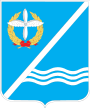 Совет Качинского муниципального округа города СевастополяРЕШЕНИЕ  № 48Об утверждении структуры и численности сотрудников местной администрации внутригородского муниципальногообразования Качинский муниципальный округРуководствуясь Конституцией РФ, Федеральным законом от 06.10.2003 г. № 131-ФЗ «Об общих принципах организации местного самоуправления в Российской Федерации»,Федеральным законом от 02.03.2007 г. N 25-ФЗ "О муниципальной службе в Российской Федерации", законами города Севастополя от 05.08.2014 г. № 53-ЗС "О муниципальной службе в городе Севастополе", от 03.06.2014 г. № 25-ЗС "О структуре и наименовании органов местного самоуправления в городе Севастополе, численности, сроках полномочий и дате проведения выборов депутатов представительных органов внутригородских муниципальных образований первого созыва в городе Севастополе», от 30.12.2014 г. № 102-ЗС "О местном самоуправлении в городе Севастополе", Уставом ВМО Качинский МО, Положением о местной администрации внутригородского муниципального образования города Севастополя Качинского муниципального округа, Совет Качинского муниципального округаРЕШИЛ:	1. Утвердить структуру и численный состав сотрудников местной администрации внутригородского муниципального образования Качинский муниципальный округ (ПРИЛОЖЕНИЯ  1, 2).	2. Ввести в действие структуру и численный состав  местной администрации внутригородского муниципального образования города Севастополя Качинский муниципальный округ с 10.08.2015г.	3. Поручить Главе ВМО Качинский МО, исполняющему полномочия председателя Совета, Главе местной администрации Герасим Николаю Михайловичу утвердить штатное расписание, в соответствии с утвержденными структурой и численностью, и осуществить первоначальный набор сотрудников на бесконкурсной основе.(срок до 21августа).	4. Обнародовать настоящее решение на официальном сайте Правительства города Севастополя и на информационном стенде Совета ВМО Качинский МО.	5. Настоящее решение вступает в силу со дня принятия.	6. Контроль за исполнением настоящего решения возложить на Главу ВМО Качинский МО Герасим Н.М.ПРИЛОЖЕНИЕ  1	к решению Совета Качинского	муниципального округа г.Севастополя	№  48 от 12 августа 2015 г.СТРУКТУРАвнутригородского муниципального образования города Севастополя  Качинский муниципальный округ	ПРИЛОЖЕНИЕ  2	к решению Совета Качинского	муниципального округа г.Севастополя	№  48 от 12 августа 2015 г.ЧИСЛЕННЫЙ СОСТАВ СОТРУДНИКОВ МЕСТНОЙ АДМИНИСТРАЦИИ ВМО КАЧИНСКИЙ МОИтого: 2- выборных должностных лица12- муниципальных служащих7 –обслуживающий персоналI созывVIII сессия2014 - 2016 гг.12 августа 2015 годапгт. КачаГлава ВМО Качинский МО, исполняющий полномочия председателя Совета, Глава местной администрацииН.М. ГерасимГлава ВМО Качинский МО, исполняющий полномочия председателя Совета, Глава местной администрацииН.М. Герасим1Глава внутригородского муниципального образования, исполняющий полномочия председателя Совета, Глава местной администрации1  2Заместитель председателя совета13Заместитель главы местной администрации14Главный бухгалтер совета15Общий отделНачальникГлавный специалистГлавный специалист Главный специалистГлавный специалист56Финансово-экономический отделНачальникГлавный специалистГлавный специалистГлавный специалистГлавный специалист 57Обслуживающий персоналВодительУборщицаСекретарь руководителяОхрана7Глава ВМО Качинский МО, исполняющий полномочия председателя Совета, Глава местной администрацииН.М. Герасим